Chemistry 115					Name ____________key_______________Quiz 2aDr. Cary Willard				September 3, 2013All work must be shown to receive credit. Use correct significant figures.  (4 points) What is the volume of liquid in the graduated cylinder at the right?  (The cylinder is calibrated in mL)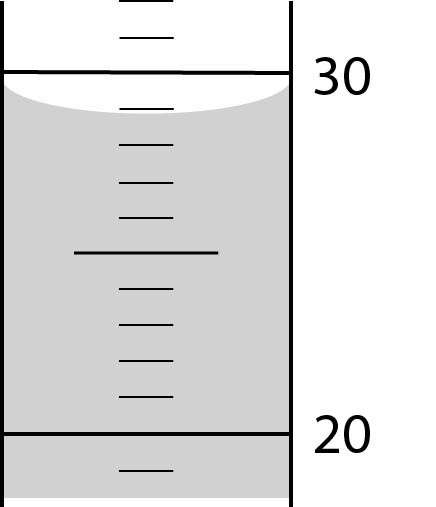 28.9 mL(6 points) Complete the following conversions38.6 cm to m73.2 kg to lb(5 points) How many days would it take for a crepe myrtle tree to grow 5.00 cm in height if it grows 4.27 feet per year?(5 points) Make the following temperature conversions84oF to oC52o C to KChemistry 115					Name ____________key_______________Quiz 2bDr. Cary Willard				September 3, 2013All work must be shown to receive credit. Use correct significant figures.  (4 points) What is the volume of liquid in the graduated cylinder at the right?  (The cylinder is calibrated in mL)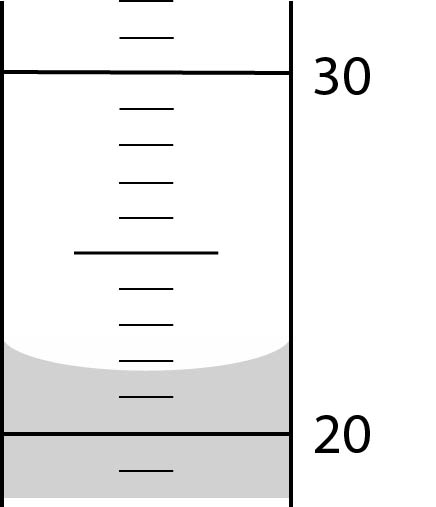 21.8 mL(6 points) Complete the following conversions95.4 cm to m73.2 kg to lb(5 points) How many days would it take for a crepe myrtle tree to grow 8.00 cm in height if it grows 4.27 feet per year?(5 points) Make the following temperature conversions61oF to oC88o C to KChemistry 115					Name ____________key_______________Quiz 2cDr. Cary Willard				September 3, 2013All work must be shown to receive credit. Use correct significant figures.  (4 points) What is the volume of liquid in the graduated cylinder at the right?  (The cylinder is calibrated in mL)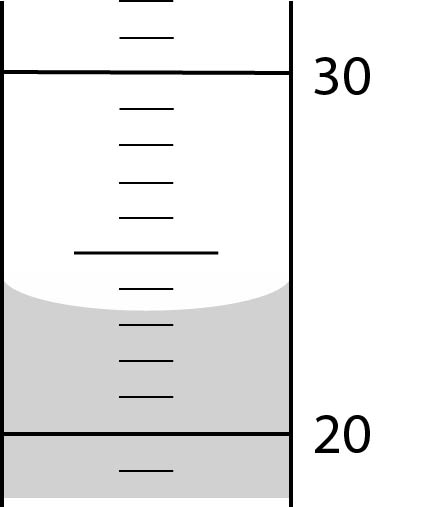 28.9 mL(6 points) Complete the following conversions0.571 kg to g64.2 qt to L(5 points) How many days would it take for a crepe myrtle tree to grow 5.00 cm in height if it grows 6.48 feet per year?(5 points) Make the following temperature conversions24oC to oF63o C to KChemistry 115					Name ____________key_______________Quiz 2dDr. Cary Willard				September 3, 2013All work must be shown to receive credit. Use correct significant figures.  (4 points) What is the volume of liquid in the graduated cylinder at the right?  (The cylinder is calibrated in mL)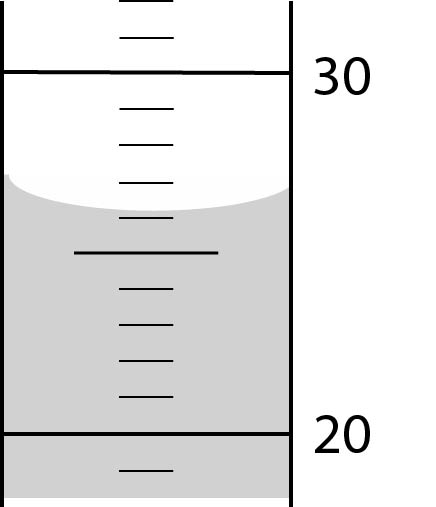 28.9 mL(6 points) Complete the following conversions0.672 kg to g32.9 qt to L(5 points) How many days would it take for a crepe myrtle tree to grow 8.00 cm in height if it grows 6.48 feet per year?(5 points) Make the following temperature conversions41oC to oF29o C to K